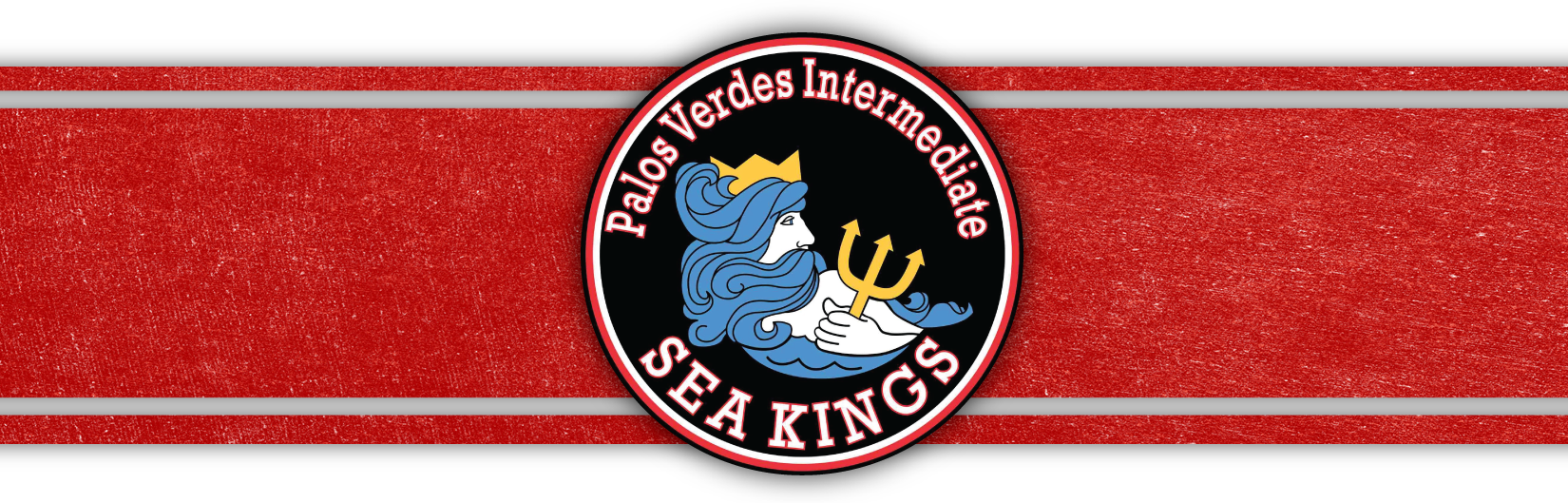 PVIS PTSA General MeetingSept15, 2020 9:00amVia Zoom PlatformWelcomeCall to OrderApproval of Today’s AgendaApproval of minutes from June 3, 2020 General MeetingIntroduction of PVIS PTSA 2020-21 Executive BoardTiffney Townley, PresidentStephanie Lundstrom, EVPAmy Friedman, 1st VP of OrganizationJacqueline Enriquez, 2nd VP of HospitalityChirine Tannous, Assistant 2nd VPLisa Kim, 3rd VP of EducationJennifer Hong, Assistant 3rd VPGitte Mikkelson, 4th VP of SafetyCarla Hatler, 5th VP of CommunicationsNatalie Waloejo, Assistant 5th VP Kristy Watson, 6th VP Ways & MeansElizabeth Beshear, Assistant 6th VPBetty Lin Peterson, 7th VP of LegislationMargaret Liou, TreasurerCathy Rucker, Financial SecretaryPrincipal’s Report - Micah FarrellTechnology ChallengesLeadership ActivitiesBooster ClubsBTS nightIntroduction of Jennifer Egan, PVIS assistant principalGuest SpeakerDr. Alex Cherniss, PVPUSD superintendentSuzanne Seymour, President, PVPUSD Board of Education New BusinessMotion to Approve the PVIS PTSA 2020-21 CalendarAssociation Meetings(3rd Tuesday every month except Dec, Sept-June) Survey Results for Meeting TimesMorning 38%Mid-Day 19%Afternoon 9%Evening 34%We will alternate meeting times monthly between morning(9am)             and evening(6pm) based on these resultsUpdate on teacher start-up fund and Booster involvementSpeakers for general meetings? Please email pvisptsapresident@gmail.com        with any feedback PTSA Sign purchased for front of school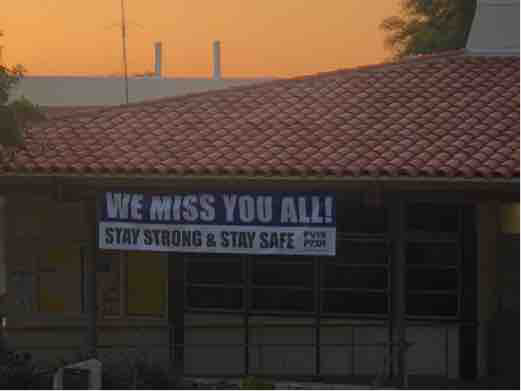 Motion to approve Audit Committee - Katherine Tsai(chair), Kristy                    Watson, and Elizabeth BeshearAnnouncement of Bylaws Committee - Amy Friedman(chair), Betty Lin               Peterson, Stephanie Lundstrom and Margaret LiouAnnouncement of Gifting Committee - Diana Heffernan-Shrader, Tiffney            Townley, Micah Farrell, Amy Friedman(chair), Kristy Watson, 2 teachers           TBD. One non-board member needed.Motion to approve Diana Heffernan-Shrader as 3rd Voting Delegate to                CouncilTreasurer - Margaret LiouTreasurer’s Report for the month of June 2020.MOTION:  to ratify check numbers 4708 - 4712, dated 6/1/20 to 6/30/20 in the amount of $689.92. MOTION:  to ratify transfer of funds between Memberplanet Savings to Checking account, dated 6/1/20 in the amount of $15,000. MOTION: to ratify transfer of funds, dated 6/1/20 to 6/30/20 in the amount of $1,494.27 to cover 8th grade promotion expenses, teachers’ supplies expenses and zoom expenses.  Treasurer’s Report for the month of July 2020.MOTION: to ratify check numbers 4713 - 4715, dated 7/1/20 to 7/31/20 in the amount of $563.75. Treasurer’s Report for the month of August 2020.MOTION:  to ratify check numbers 4716 - 4718, dated 8/1/20 to 8/31/20 in the amount of $1,340.50. MOTION: to ratify transfer of funds, dated 8/27/20 in the amount of $281.53 to cover Banner expense and zoom expenses. MOTION: to adopt the 2020-2021 PVIS PTSA budget. At the request of the 7th VP, we increase the Capital Comes to Campus / Mock Election to $200 and reduce the Capital Convoy to $380.Presentation of the Annual Financial Report for year ended June 30, 2020.MOTION:  to approve contract - PTAEZ MOTION:  to release funds for the events happening now through January 2021 from the 2020-2021 PVIS PTSA budget totaling $65,482.07 as posted.Expense:All Pro Dads Expense $   2,800.00 Assemblies $   3,000.00 Bank Fee  $      200.00 Capital Comes to Campus / Mock Election Expense $      200.00 Character Development Expense $   7,500.00 Chef Class Supplies Expense $   5,000.00 Classroom Lab Fees/Supplies Expense $   5,000.00 Communications/Printing Expense $      300.00 Council Assessment Expense $      750.00 Disaster & Safety Carryover Expense $   5,075.07 Field Trips Expense $   7,500.00 Garden Program $   3,500.00 Health Awareness $      250.00 Hospitality Expense $      300.00 Insurance-Bonding & Liability Expense $      270.00 Juvenile Diversion/Founders Day Offering Expense $      100.00 Math Club Expense $      800.00 Memberplanet Transaction Fees $      500.00 Membership Due Expense $   4,000.00 Partners in Art/AAYF Expense $      675.00 PEF Awareness Week $      250.00 President's Expenses $      300.00 Principal/President Meeting & Council HSA Expense $      351.00 Red Ribbon Week Expense $   1,000.00 Reflections Expense $      500.00 Reflections Expense (Council) $        50.00 Student Directory Expense $   3,375.00 Teacher Appreciation -Winter Luncheon Expense $   1,500.00 Teacher Supplies Expense $   2,250.00 Technology/Supplies Expense $   3,500.00 Unallocated Reserves $   3,586.00 WEB $      500.00 Yellow Ribbon Week Expense $      600.00  Total $ 65,482.07 Financial Secretary - Cathy RuckerFinancial Reports for June, July and AugustVP Reports1st VP - Amy FriedmanRegistration Recap:500 RegistrantsAcademic Excellence:  $20,250VIP Membership:  $14,000 (40 Families)Other Amount Donations:  $4,988.66PTA Memberships:  $10,275 (685 PTA members)Directories Purchased:  $1458 (81)Teacher Appreciation:  $2750Spirit Wear:  $9863Chromebook Drive:  $8,496 Teacher Membership Update24 of 30 teachers/staff have joinedPVIS PTSA Website3rd VP - Lisa Kim/Jennifer HongReflections update Announcement of Debbie Fang as Reflections Chair6th VP - Kristy Watson/Eli BeshearSpirit Wear UpdateHistorian - Diana HeffernanMaintenance of Social Media Accounts(Facebook & Instagram)Adjournment